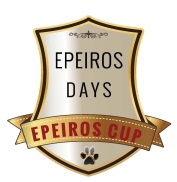 KATALÓGEpeiros cup 202112.9. 2021  Senec, SLOVENSKOV SPOLUPRÁCI – IN COOPERATIONKlub Cane Corso a Dogo CanarioLandseer klub Slovensko klub SlovenskoSlovenský klub priateľov a chovateľov psov plemena chow chowWelsh corgi club Basset klub SlovenskoSlovenský klub chovateľov a priateľov Čierneho ruského teriéraKlub chovateľov dalmatínskych psov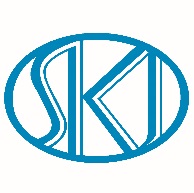 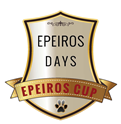 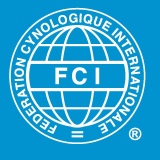 ĎAKUJEME / THANK YOUEpeiros 2021 podporili – Epeiros 2021 supportersHiQBroadreach Nature+Ďakujeme všetkým, ktorí pomohli pripravovať Epeiros cup 2021. Každému, čo svojim entuziazmom a energiou stáli čo len za jedným z množstva dôležitých krokov, ktoré viedli k úspešnému zrealizovaniu celého Epeiros víkendu! Bez vás by sme to nedokázali!Thanks to all of you, who was helping with Epeiros cup 2021. Thank you for your enthusiasm and energy in each individual step which led us to successful Epiros weekend 2019. We couldn't have done it without you!!Výstavu Epeiros cup a sprievodné aktivity počas Epeiros víkendu pre Vás pripravili:Epiros cup dog show and all activities during Epeiros weekend prepared by: Viera StaviarskaVlado PiskayZita Kerak LukáčováMarek SlebodníkSoňa SlebodnikováKristína AbeidVeronika BazsóváSoňa HeldováEduard PribulMarianna RajskáLinda FintorováZuzana UrbanováV spolupráci so zástupcami zúčastnených klubovPovahové testy pod vedením – Anton StrasserROZHODCOVSKÝ ZBOR – JUDGESBoris Śpoljarič – Savvas Hadjisavvas – Frank Kane – RIADITEĽ VÝSTAVY – DIRECTOR Viera StaviarskaHLAVNÝ ROZHODCA – MAIN JUDGESavvas Hadjisavvas – KOMISIA PRE PROTESTY – COMMISSION for PROTESTSSavvas Hadjisavvas – Viera Staviarska – Vlado Piskay PROGRAM                    Príjem psov ( v kruhu)    08:30   Registration ( in the ring)                   Začiatok posudzovania    10:00   Judging in the rings                            Záverečné súťaže    13:30   Best in showBEST IN SHOW PROGRAMOtvorenie 13:30 Opening                                       Najkrajší pár psov - Best couple 	Savvas Hadjisavvas              Najkrajšia chovateľská skupina - Best breeders group 	Boris Śpoljarič                  Najkrajší mladší dorast - Best minor puppy  	Frank Kane                                                         Najkrajśí dorast – Best puppy  	Boris Śpoljarič                                        Najkrajší veteran – Best veteran  	Frank Kane  Najkrajší z triedy čestnej – Honor class Best in show   	Savvas Hadjisavvas                                         Najkrajší mladý jedinec – Best Junior   	Boris Śpoljarič                        Najkrajší jedinec s titulom BOS – Best BOS   	Savvas Hadjisavvas                      Univerzál Epiros 2021  - Epeiros Universal 2021      Vyhlásenie - Announcement                        Najkrajší jedinec výstavy – Best in show    	Frank KanePROPOZÍCIE – SHOW REGULATIONSVýstava je usporiadaná podľa výstavného poriadku FCI a SKJ. Na výstave sa môžu zúčastniť len jedince zapísané v plemenných knihách uznaných FCI. Prijatie prihlášky bude písomne potvrdené pred výstavou. Dovezené jedince musia byť zapísané v plemenných knihách SKJ.The show is held under the FCI and SKJ show regulations. Only dogs registered with stud books recognized by FCI can enter the show. A receipt of an application will be confirmed  prior to the show in writing.Prihlášky, ku ktorým nebudú priložené všetky potrebné doklady, (doklad o získaní šampionátu – pre triedu šampiónov) budú bez urgovania chýbajúcich dokladov zaradené do triedy otvorenej. K prihláške musí byť pripojená kópia PP. Ak majiteľ na prihláške neuvedie zaradenie psa do triedy, resp. uvedie nesprávne vzhľadom k veku, organizátor bez kontaktovania majiteľa zaradí psa do príslušnej triedy.Applications lacking any necessary document, a copy of the Championship certifi cate for the champion class) will be automatically entered into an open class without notifying owners. A copy of a pedigree must be enclosed to each application. Should the owner forget to indicate the class or should he/she do it incorrectly (regarding the age), the organizer will enter the dog into a relevant class.Usporiadateľ má právo bez uvedenia dôvodu neprijať psa na výstavu. Usporiadateľ nezodpovedá za škody spôsobené psom či psovi. Majiteľ zodpovedá za všetky škody spôsobené psom.Rozhodca je povinný vylúčiť z posudzovania psy agresívne. Na výstave nie je dovolené stavať psa proti psovi (tzv. hecovanie). Používanie sprayov, púdrov a iných kozmetických prípravkov na úpravu srsti je zakázané. Hlasité povzbudzovanie (double handling) psov spoza kruhu je zakázané. Porušenie týchto zákazov môže mať za následok vylúčenie psa z výstavy.Prihlásiť psa na výstavu v deň konania výstavy nie je možné!The exhibitor commits to pay the exhibition fees even when he/she will not take part at the show. Should the show will not be held for the unforeseen cases the exhibition fees will be used to cover the expenses. The organiser may not accept the application without stating the reason. The organiser cannot be held responsible for damages caused by/to a dog. Owner is responsible for any damages caused by the dog.A judge is obliged to disqualify aggressive dogs. Provoking dogs against each other is not allowed It is forbidden to treat the coat, skin or nose with anything that alters the structure, color or form. It is forbidden to prepare the dog in the show ground with any substances or equipment. Double handling from outside the ring is forbidden. Violation of these restrictions may result into a dog´s exclusion from the show.It is not allowed to enter the dog on the day of the show.TITULY A ČAKATEĽSTVÁCAJC, Epeiros Junior Winner – môžu získať pes a suka ocenené známkou výborný 1 v triede mladých.CAC – čakateľstvo na Slovenského šampióna krásy môžu získať pes a suka ocenené známkou výborný 1 v triedach strednej, otvorenej, šampiónov.CAC Reserve – môžu získať pes a suka ocenené známkou V2 v tr. strednej, otvorenej, šampiónov, ak bol v danej triede udelený CAC.Epeiros Winner – získava najlepší dospelý pes a suka, do súťaže postupujú jedince, ktoré získali ocenenie CAC.Epeiros universal 2021 – Získava ho jedinec, ktorý má najvyšší bodový súčet z výstavy a z povahových testov organizovaných na Epeiros 2021. Udeľuje sa iba jedincom, ktorí sa zúčastnili výstavy aj povahového testu.Víťaz plemena (BOB) – do súťaže postupujú psy a suky s ocenením Epeiros Winner, Epeiros Junior Winner, Epeiros Veteran Winner.Víťaz výstavy (BIS) – Do súťaže nastupujú víťazi plemien BOB.SÚŤAŽENAJKRAJŠIE ŠTEŇA - NAJKRAJŠÍ DORASTENEC - NAJKRAJŠÍ MLADÝ JEDINEC - NAJKRAJŠÍ VETERÁN - NAJKRAJŠÍ PÁR PSOV - CHOVATEĽSKÁ SKUPINA - NAJKRAJŠÍ JEDINEC Z ČESTNEJ TRIEDY – BEST BOS - EPEIROS UNIVERSAL  - BISPre titul EPEIROS UNIVERSALBodové hodnotenie výstavnej časti ( pripočítavajú sa k bodovému hodnoteniu z povahových testov ) Výborný 1.  	+ 42	bodovVýborný 2.  	+ 40	bodovVýborný 3. 	+ 38	bodovVýborný 4. 	+ 36	bodovVýborný       	+ 34 	bodovVeľmi  dobrý  	+ 25	bodovCAC/ CAJC 	+ 4 	bodyRes. CAC 	+ 3 	bodyEpeiros víťaz           +4           bodyBOB                         + 4           body Maximálne 	  54 	bodovTITLES AND CHALENGE CERTIFICATESCAJC, Epeiros Junior Winner – Certificate for the Junior champion title may be awarded to a male and female that is excellent  junior class.CAC – Certificate for the Slovak beauty champion title may be awarded to a male and female that is excellent  intermediate, open, champion class.CAC Reserve – May be awarded to a male and female that is excellent  intermediate, open, champion class, in case that the CAC was awarded.Epeiros Winner – For this title certificate compete the males and females with CAC.Epeiros universal 2021 –This title is for dog with the highest grand total points from Epeiros cup and Epeiros test of temperaments 2021.Víťaz plemena (BOB) – For this title compete the males and females awarded with Epeiros Winner, Epeiros Junior Winner, Epeiros Veteran Winner.Best in show (BIS) – For this title compete all BOB.COMPETITIONSTHE BEST BABY - THE BEST PUPPY- THE BEST JUNIOR - THE BEST VETERAN - THE BEST COUPLE - THE BEST BREEDER’S GROUP - THE BEST OF HONOUR CLASS – BEST BOSTOP EPEIROS UNIVERSAL - BEST IN SHOWFor Titles  EPEIROS UNIVERSALPointing system of dog show ( This points add to points from Test of temperament) Excellent 1.  	+ 42	pointsExcellent 2.  	+ 40	pointsExcellent 3. 	+ 38	pointsExcellent 4. 	+ 36	pointsExcellent       	+ 34 	pointsVery Good  	+ 25	pointsCAC/ CAJC 	+ 4         pointsRes. CAC 	+ 3         pointsEpeiros winner      +4          pointsBOB    	               + 4          points Maximum  	54          pointsROZDELENIE KRUHOV / LIST OF RINGSKruh/Ring  1  Rozhodca/Judge: BORIS SPOLJARIĆ, CRORUSSKIY TCHIORNY TERRIER	116 - 124	9SHAR-PEI          			      125 - 141		                  17	LANDSEER	102 - 109	8			CHOW-CHOW BLACK	142 - 142	1		CHOW-CHOW RED AND OTHERS	143 - 153	11		Spolu / Total		46Kruh/Ring  2  Rozhodca/Judge: FRANK KANE, GBBASSET BLEU DE GASCOGNE	154 - 155	2		BASSET HOUND	             156 - 159	4		GRAND BASSET GRIFFON VENDÉEN	      175 - 180	6		DALMATINSKI PAS	160 - 174	15		WELSH CORGI CARDIGAN	1 - 6	6		WELSH CORGI PEMBROKE	7 - 36	30		Spolu / Total		63Kruh/Ring  3  Rozhodca/Judge: SAVVAS HADJISAVVAS, CYPRESA CANARIO	110 - 115	6		CANE CORSO	37 - 101	65		Spolu / Total		71NAJKRAJŠÍ PÁR / BEST BRACE1. 	MARŠÍKOVÁ DANA, CZ - VEĽKÝ HRUBOSRSTÝ VENDÉNSKY BASET 	UNIQUE LOUIS DANDA BOHEMIA * VALENTINA DANDA BOHEMIA2. 	TUROŇOVÁ PATRÍCIA, SK - WELSH CORGI CARDIGAN 	CHRIS TEAM SEKRETNY CLUSEK * FEST THEORY OF LOVE3. 	SÜMEGI KLÁRA, HU - WELSH CORGI PEMBROKE 	BORN TO BE YOUR HESTON BLUMENTHAL CHEF AT MORGERTON * MANDALA MORGERTONCHOVATEĽSKÁ SKUPINA / BEST BREEDERS GROUP1. 	VEĽKÝ HRUBOSRSTÝ VENDÉNSKY BASET - DANDA BOHEMIA - CHOVATEĽ: MARŠÍKOVÁ DANA 